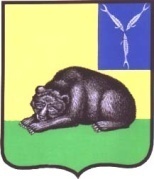 АДМИНИСТРАЦИЯВОЛЬСКОГО  МУНИЦИПАЛЬНОГО РАЙОНА
 САРАТОВСКОЙ ОБЛАСТИПОСТАНОВЛЕНИЕ  От  22.12.2020г.   №    2676О внесении изменения в муниципальную программу «Сохранение достигнутых показателей повышения оплаты труда отдельных категорий работников бюджетной сферы Вольского муниципального района на 2020 год», утвержденную постановлением администрации Вольского муниципального района от 31.12.2019 г. № 3035В целях обеспечения  Положения о порядке предоставления из областного бюджета субсидии бюджетам муниципальных районов и городских округов области на обеспечение расходных обязательств, связанных с повышением оплаты труда отдельным категориям работников бюджетной сферы в целях реализации Указов Президента Российской Федерации от 7 мая 2012 года  №  597 «О мероприятиях по реализации государственной социальной политики» и Постановления Правительства Саратовской области от 1 февраля 2019 года № 68-П «О порядке предоставления из областного бюджета субсидии бюджетам муниципальных районов и городских округов области на обеспечение сохранения достигнутых показателей повышения оплаты труда отдельных категорий работников бюджетной сферы и условиях ее расходования» (далее - Положение, Субсидия соответственно), в соответствии с Бюджетным кодексом Российской Федерации, Законом Саратовской области от 27.11.2018г. № 127-ЗСО  «Об областном бюджете на 2020 год и на плановый период 2021 и 2022 годов»», на основании ст. 29, 35, 50 Устава Вольского муниципального района, ПОСТАНОВЛЯЮ:	1.  Внести в муниципальную программу «Сохранение достигнутых показателей повышения оплаты труда отдельных категорий работников бюджетной сферы Вольского муниципального района на 2020 год», утвержденную постановлением администрации Вольского муниципального района изменения, изложив Приложение муниципальная программа «Сохранение достигнутых показателей повышения оплаты труда отдельных категорий работников бюджетной сферы Вольского муниципального района на 2020 год» в новой редакции (приложение).	2.  Настоящее постановление вступает в силу со дня его официального опубликования, а в части финансирования программных мероприятий  со дня          вступления в силу решения Вольского муниципального Собрания,                   предусматривающего внесение изменений в бюджет Вольского муниципального  района на 2020 год в соответствующей части.	3.  Контроль за исполнением настоящего постановления возложить на заместителя главы администрации Вольского муниципального района по социальным вопросам.Глава Вольскогомуниципального района                                                                         В.Г. МатвеевПриложение к постановлению администрации Вольского муниципального района                                                                                    от  22.12.2020 г.   №  2676Приложение к постановлению администрации Вольского муниципального района                                                                                    от 31.12.2019г.   № 3035МУНИЦИПАЛЬНАЯ ПРОГРАММА«Сохранение достигнутых показателей повышения оплаты труда отдельных категорий работников бюджетной сферы Вольского муниципального района на 2020 год»Паспорт программы1.	Содержание проблемы и обоснование необходимости решения ее программными методами	В настоящее время в учреждениях дополнительного образования детей и учреждениях культуры Вольского муниципального района (далее по тексту – учреждения) работает свыше 400 человек, из них большая часть в учреждениях культуры.Существующая система оплаты труда, позволила реализовать более гибкие подходы к регулированию оплаты труда в зависимости от квалификации работников и сложности труда, существенно расширить самостоятельность учреждений в решении вопросов оплаты труда работников с одновременным повышением ответственности руководителей учреждения, повысить роль стимулирующих выплат, которые в настоящее время составляют до половины от заработной платы в целом.Однако, в полной мере решить задачу стимулирования работников с учетом результатов их труда не удалось.В ряде учреждений стимулирующие выплаты применяются в качестве гарантированной части заработка, которая не увязана с результатами труда. Основной причиной этого является низкий размер тарифной части заработной платы, а также низкая конкурентоспособность учреждений на рынке труда. В результате учреждение вынуждено премировать персонал вне зависимости от результатов труда в связи с необходимостью сохранения кадрового потенциала учреждений культуры.Анализ ситуации свидетельствует о необходимости дальнейшего совершенствования системы оплаты труда, с целью доведения уровня оплаты труда (средней заработной платы) работников учреждений культуры, сложившейся на территории Вольского муниципального района, до средней заработной платы по Саратовской области.В этой связи необходимо установление более высокого уровня заработной платы, что повлечет повышения качества оказываемых услуг и обеспечение соответствия уровня оплаты труда работников результатам их труда и создаст благоприятные условия для сохранения и устойчивого развития сферы культуры и искусства.2.  Основные цели и задачи Программы, сроки ее реализации	Программа предусматривает комплекс организационных и контрольных мероприятий, направленных на сохранение кадрового потенциала, повышение престижности и привлекательности работы в учреждениях, обеспечение соответствия оплаты труда работников качеству оказываемых ими услуг.Достижение целей Программы требует решения следующей основной задачи:- сохранение размера оплаты труда работников учреждений дополнительного образования детей и учреждений культуры Вольского муниципального района до среднего уровня заработной платы, сложившейся на территории области;Сохранение оплаты труда работников учреждений должно обеспечивать: - дифференциацию оплаты труда работников, выполняющих работы различной сложности;- установление размера повышения оплаты труда в зависимости от качества выполняемых работ и эффективности деятельности работников по заданным критериям и показателям.3.  Система программных мероприятий и механизм их реализацииРеализация программы осуществляется путем предоставления из областного бюджета в 2020 году бюджету Вольского муниципального района Субсидии в соответствии с лимитами бюджетных обязательств. В программе предусматриваются следующие мероприятия:1. Проведение мониторинга среднего уровня оплаты труда педагогов учреждений дополнительного образования детей и работников учреждений культуры. 2. Оптимизация структуры муниципальных учреждений культуры в части минимизации численности прочих работников (кроме руководителей, художественного и артистического персонала, специалистов) в иные организации (в состав муниципальных учреждений, осуществляющих хозяйственное обслуживание).3. Доведение уровня оплаты труда педагогов учреждений дополнительного образования детей – до уровня не ниже 100% от фактически сложившейся средней заработной платы учителей по соответствующей территории муниципального образования за 2020 год и работников учреждений культуры – до 100% от планируемого на 2020 год среднемесячного дохода от трудовой деятельности по области (средней заработной платы).Система (перечень) программных мероприятий представлена в приложении к муниципальной программе.         4. Ресурсное обеспечение Программы1. Порядок предоставления из областного бюджета субсидии бюджету Вольского муниципального района Саратовской области на обеспечение сохранения достигнутых показателей повышения оплаты труда отдельных категорий работников бюджетной сферы и условиях ее расходования от 01 февраля 2019 года № 68-П. «О порядке предоставления из областного бюджета субсидии бюджетам муниципальных районов и городских округов области на обеспечение сохранения достигнутых показателей повышения оплаты труда отдельных категорий работников бюджетной сферы и условиях ее расходования»	2. Общий объем финансового обеспечения Программы в 2020 году составляет 
37 102 800,00 рублей (прогнозно).  	3. Доходы из внебюджетных источников (доходы от оказания платных услуг муниципальными учреждениями), указанные средства в необходимых объемах будут направлены на цели софинансирования мероприятий  настоящей программы по доведению уровня оплаты труда педагогов учреждений дополнительного образования детей до уровня не ниже 100 % от фактически сложившейся средней заработной платы учителей по соответствующей территории муниципального образования за 2020 год и работников учреждений культуры – до 100% от планируемого на 2020год среднемесячного дохода от трудовой деятельности по области (средней заработной платы).                                                                                                                                                  (рублей)4. Обеспечить соответствие значений целевых индикаторов и показателей, установленных настоящей Программой, значениям показателей результативности предоставления субсидии, установленных пунктом 2 настоящего раздела.5. Направлять внебюджетные средства (средства, получаемые муниципальными учреждениями от приносящей доход деятельности) на исполнение муниципальных расходных обязательств по обеспечению сохранения достигнутых показателей повышения оплаты труда.5.Организация управления реализацией Программы иконтроль за ходом ее выполненияОрганизацию выполнения Программы осуществляет заказчик – администрация Вольского муниципального района.Реализацию программных мероприятий осуществляет Управление культуры и кино администрации Вольского муниципального района и Управление образования администрации Вольского муниципального района.Контроль за исполнением программы осуществляет заместитель главы администрации Вольского муниципального района по социальным вопросам.Контроль за ходом выполнения Программы осуществляется в соответствии с «Порядком разработки и принятия муниципальных программ», утвержденным постановлением администрации Вольского     муниципального     района от 05.04.2011 года № 712 (в редакции от 11.01.2012 № 14) «О порядке разработки и принятии долгосрочных целевых программ».6. Оценка эффективности реализации ПрограммыРеализация Программы обеспечит получение следующих результатов:- сохранение уровня оплаты труда (средней заработной платы) работников учреждений культуры, дополнительного образования сложившейся на территории Вольского муниципального района, до средней заработной платы по Саратовской области- сохранение кадрового потенциала, повышение престижности и привлекательности работы в учреждениях дополнительного образования и учреждениях культуры;- обеспечение соответствия оплаты труда работников качеству оказываемых ими услуг;- создание благоприятных условий для сохранения и устойчивого развития сферы культуры, искусства и образования.Руководитель аппарата                                                                                   О.Н. СазановаПриложение к муниципальной программе «Сохранение достигнутых показателей повышения оплаты труда отдельных категорий работников бюджетной сферы Вольского муниципального района на 2020 год»Система (перечень) программных мероприятийРуководитель  аппарата     						    О.Н. Сазанова    Наименование ПрограммыМуниципальная программа ««Сохранение достигнутых показателей повышения оплаты труда отдельных категорий работников бюджетной сферы Вольского муниципального района на 2020 год»:» (далее – Программа)Основание для разработки Программы- Указ Президента Российской Федерации от 7 мая 2012 года 
№ 597 «О мероприятиях по реализации государственной социальной политики»;- Указ Президента Российской Федерации от 1 июня 2012 года № 761 «О Национальной стратегии действий в интересах детей на 2012-2017 годы»;- Закон Саратовской области от 27 ноября 2018 года № 127-ЗСО «Об областном бюджете на 2019 год и на плановый период 2020 и 2021 годов»- Постановление правительства Саратовской области от 1 февраля 2019 года № 68-П «О порядке предоставления из областного бюджета субсидии бюджетам муниципальных районов и городских округов области на обеспечение сохранения достигнутых показателей повышения оплаты труда отдельных категорий работников бюджетной сферы и условиях ее расходования»Наименование ЗаказчикаАдминистрация Вольского муниципального района Саратовской области (далее – администрация района)Наименование разработчика ПрограммыУправление культуры и кино администрации Вольского муниципального районаЦель ПрограммыПовышение оплаты труда педагогов учреждений дополнительного образования детей и работников учреждений культуры Вольского муниципального района до уровня среднемесячного дохода от трудовой деятельности по области(средней заработной платы);Задачи Программы- сохранение кадрового потенциала, повышение престижности и привлекательности работы в учреждениях дополнительного образования и учреждениях культуры;- обеспечение соответствия оплаты труда работников качеству оказываемых ими услуг;- создание организационных и правовых условий для достижения целевых показателей уровня средней заработной платы отдельных категорий работников учреждениях дополнительного образования и учреждениях культуры.Сроки реализации целевой программы2020 г.Наименование                основных исполнителей программных мероприятийУправление культуры и кино администрации Вольского муниципального районаОбъемы и источники финансирования программыФинансирование программы составляет 37 102 800,00 рублей (прогнозно) , в том числе:- средства областного бюджета –35 071 800,00 рублей (прогнозно);- средства бюджета Вольского муниципального района – 1 846 000,00 рублей;- внебюджетные средства – 185 000 рублей (прогнозно).Ожидаемые конечные результаты реализации  программы - сокращение разрыва между средним уровнем оплаты труда работников учреждений дополнительного образования и учреждениях культуры области и средним уровнем заработной платы, сложившейся на территории Саратовской области;- повышение качества оказываемых услуг и обеспечения соответствия уровня оплаты труда работников результатам их труда;- сохранение квалифицированных и стимулирование к повышению эффективности качества предоставляемых услуг учреждениями культуры. Система организации  программыРеализацию программных мероприятий осуществляет Управление культуры и кино администрации Вольского муниципального района.Контроль за ходом выполнения Программы осуществляется в соответствии с «Порядком разработки и принятия муниципальных программ», утвержденным постановлением администрации Вольского муниципального района от 05.04.2011 года № 712 (в редакции от 11.01.2012 № 14) «О порядке разработки и принятии долгосрочных целевых программ»Контроль за исполнением программыКонтроль за исполнением программы осуществляет заместитель главы администрации Вольского муниципального района по социальным вопросам.Источники финансированияИсточники финансированияИсточники финансированияИсточники финансированияIквартал 2020 годаII квартал 2020 годаIII квартал 2020 годаIV квартал 2020 годаИТОГО:Средства областного бюджета(прогнозно)Средства областного бюджета(прогнозно)Управление культуры и кино администра-ции Вольского муниципаль-ного районаОбеспечение сохранения достигнутых показателей повышения оплаты труда отдельных категорий работников бюджетной сферы до 31.05.20207 639 050,007 639 050,007 639 050,007 639 050,0030 556 200,00Средства областного бюджета(прогнозно)Средства областного бюджета(прогнозно)Управление культуры и кино администра-ции Вольского муниципаль-ного районаОбеспечение сохранения достигнутых показателей повышения оплаты труда отдельных категорий работников бюджетной сферы (в части повышения оплаты труда отдельным категориям работникам бюджетной сферы с 01.06.2020)1 648 400,001 648 400,003 296 800,00Средства областного бюджета(прогнозно)Средства областного бюджета(прогнозно)Управление образования администра-ции Вольского муниципального районаОбеспечение сохранения достигнутых показателей повышения оплаты труда отдельных категорий работников бюджетной сферы до 31.05.2020275 050,00275 050,00275 050,00275 050,001 100 200,00Средства областного бюджета(прогнозно)Средства областного бюджета(прогнозно)Управление образования администра-ции Вольского муниципального районаОбеспечение сохранения достигнутых показателей повышения оплаты труда отдельных категорий работников бюджетной сферы (в части повышения оплаты труда отдельным категориям работникам бюджетной сферы с 01.06.2020)59 300,0059 300,00118 600,00Средства бюджета Вольского муниципального района Средства бюджета Вольского муниципального района Управление культуры и кино администра-ции Вольского муниципаль-ного районаОбеспечение сохранения достигнутых показателей повышения оплаты труда отдельных категорий работников бюджетной сферы до 31.05.2020401 275,00401 275,00401 275,00401 275,001 605 100,00Средства бюджета Вольского муниципального района Средства бюджета Вольского муниципального района Управление культуры и кино администра-ции Вольского муниципаль-ного районаОбеспечение сохранения достигнутых показателей повышения оплаты труда отдельных категорий работников бюджетной сферы (в части повышения оплаты труда отдельным категориям работникам бюджетной сферы с 01.06.2020)86 800,0086 800,00173 600,00Средства бюджета Вольского муниципального района Средства бюджета Вольского муниципального района Управление образования администра-ции Вольского муниципального районаОбеспечение сохранения достигнутых показателей повышения оплаты труда отдельных категорий работников бюджетной сферы до 31.05.202015 325,0015 325,0015 325,0015 325,0061 100,00Средства бюджета Вольского муниципального района Средства бюджета Вольского муниципального района Управление образования администра-ции Вольского муниципального районаОбеспечение сохранения достигнутых показателей повышения оплаты труда отдельных категорий работников бюджетной сферы (в части повышения оплаты труда отдельным категориям работникам бюджетной сферы с 01.06.2020)3 000,003 000,006 200,00Внебюджетные средства(прогнозно)Управление образования администра-ции Вольского муниципального районаУправление образования администра-ции Вольского муниципального районаУправление образования администра-ции Вольского муниципального района   37 500,00    37 500,00     37 500,00    37 500,00    150 000,00Внебюджетные средства(прогнозно)Управление культуры и кино администра-ции Вольского муниципаль-ного районаУправление культуры и кино администра-ции Вольского муниципаль-ного районаУправление культуры и кино администра-ции Вольского муниципаль-ного района8 750,008 750,008 750,008 750,0035 000,00№п/пНаименование мероприятияСрок испол-нения (годы)I квартал 2020 годаОтветствен-ные 
за исполнениеОтветствен-ные 
за исполнениеОжидае-мые результаты№п/пНаименование мероприятияСрок испол-нения (годы)I квартал 2020 годаII квартал 2020 годаIII квартал 2020 годаIV квартал 2020 годаИТОГООтветствен-ные 
за исполнениеОтветствен-ные 
за исполнениеОжидае-мые результаты1.Проведение мониторинга среднего уровня оплаты труда педагогов учреждений дополнительного образования детей и работников учреждений культуры.01.2020-----Управление культуры и кино администра-ции Вольского муниципаль-ного района.Управление культуры и кино администра-ции Вольского муниципаль-ного района.Расчет необхо-димого объема субсидий2.Оптимизация структуры муниципальных учреждений культуры в части минимизации численности прочих работников (кроме руководителей, художественно-го и артистического персонала, специалистов) в иные организации (в состав муниципальных учреждений, осуществляю-щих хозяйственное обслуживание).01.2020-----Управление культуры и кино администра-ции Вольского муниципаль-ного района.Управление культуры и кино администра-ции Вольского муниципаль-ного района.Оптими-зация штатной числен-ности муници-пальных учреж-дений культу-ры3.Доведение уровня оплаты труда - педагогов учреждений дополнительного образования детей – до уровня не ниже 100 % от фактически сложившейся средней заработной платы учителей по соответствую-щей территории муниципального образования за 2020 год; 
- работников учреждений культуры – до 100 % от планируемого на 2020 год среднемесячного дохода от трудовой деятельности по области (средней заработной платы).Обеспечение сохранения достигнутых показателей повышения оплаты труда отдельных категорий работников бюджетной сферы до 31.05.20207 639 050,007 639 050,007 639 050,007 639 050,0030 556 200,00Средства областного бюджета(прогнозно)Управление культуры и кино администра-ции Вольского муниципаль-ного района.Выпол-нение индика-тора «дорож-ной карты» Обеспечение сохранения достигнутых показателей повышения оплаты труда отдельных категорий работников бюджетной сферы (в части повышения оплаты труда отдельным категориям работникам бюджетной сферы с 01.06.2020) 1 648 400,001 648 400,003 296 800,00Средства областного бюджета(прогнозно)Управление культуры и кино администра-ции Вольского муниципаль-ного района.Обеспечение сохранения достигнутых показателей повышения оплаты труда отдельных категорий работников бюджетной сферы до 31.05.2020401 275,00401 275,00401 275,00401 275,001 605 100,00Средства бюджета Вольского муниципального районаУправление культуры и кино администра-ции Вольского муниципаль-ного района.Обеспечение сохранения достигнутых показателей повышения оплаты труда отдельных категорий работников бюджетной сферы (в части повышения оплаты труда отдельным категориям работникам бюджетной сферы с 01.06.2020)86 800,0086 800,00173 600,00Средства бюджета Вольского муниципального районаУправление культуры и кино администра-ции Вольского муниципаль-ного района.Внебюджетные средства8 750,008 750,008 750,008 750,0035 000,008 049 075,008 049 075,009 784 275,009 784 275,0035 666 700,00Обеспечение сохранения достигнутых показателей повышения оплаты труда отдельных категорий работников бюджетной сферы до 31.05.2020275 050,00275 05,00275 050,00275 050,001 100 200,00Средства областного бюджета(прогнозно)Управление образования  администра-ции Вольского муниципаль-ного районаОбеспечение сохранения достигнутых показателей повышения оплаты труда отдельных категорий работников бюджетной сферы (в части повышения оплаты труда отдельным категориям работникам бюджетной сферы с 01.06.2020)59 300,0059 300,00118 600,00Средства областного бюджета(прогнозно)Управление образования  администра-ции Вольского муниципаль-ного районаОбеспечение сохранения достигнутых показателей повышения оплаты труда отдельных категорий работников бюджетной сферы до 31.05.202015 325,0015 325,0015 325,0015 325,0061 300,00Средства бюджета Вольского муниципального районаУправление образования  администра-ции Вольского муниципаль-ного районаОбеспечение сохранения достигнутых показателей повышения оплаты труда отдельных категорий работников бюджетной сферы (в части повышения оплаты труда отдельным категориям работникам бюджетной сферы с 01.06.2020)3 000,003 000,006 000,00Средства бюджета Вольского муниципального районаУправление образования  администра-ции Вольского муниципаль-ного районаВнебюджетные средства(прогнозно)37 500,0037 500,0037 500,0037 500,00150 000,00327 875,00327 875,00390 175,00390 175,001 436 100,00